السؤال الأول : اختاري الإجابة الصحيحة من بين الأقواس :السؤال الثاني :أ/ ماهي الصيغة الجزيئة والبنائية  للبنزين ؟..............................................................................................................................................................................................................ب/ ما اسم المركب التالي ؟ وما الصيغة الجزيئة له ؟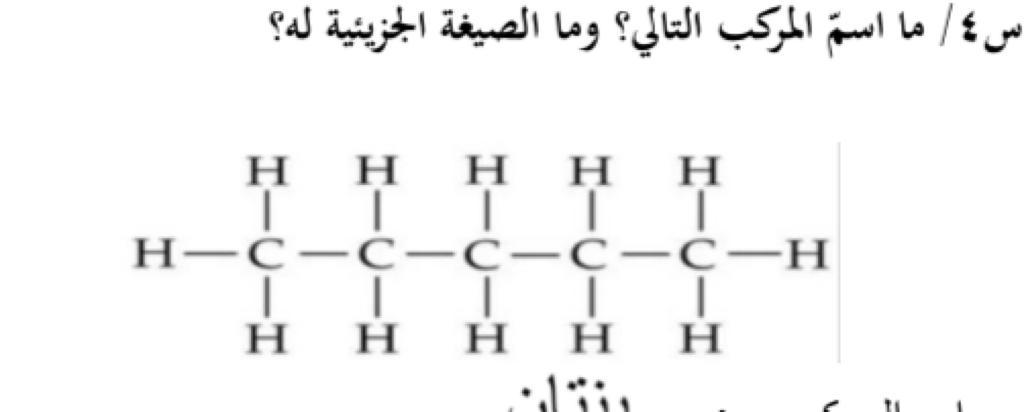 1/ 	2/ اسم المــركــب    ..................	                           اسم المــركــب    ..................	                           الصيغة الجزيئة  ..................                                الصيغة الجزيئة  ..................ج/ استخدمي قواعد نظام الايوباك (IUPAC) لتسمية الصيغ البنائية للمركبات الآتية :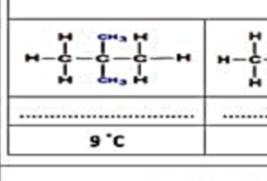 أ/                                               اسم المركب: ............................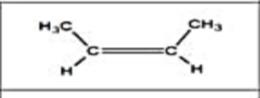 ب/                                             اسم المركب: .............................السؤال الثالث :ضعي علامة (    ) أمام العبارة الصحيحة وعلامة ( X ) أمام العبارة الخاطئة لكل من العبارات التالية:الصيغة العامة للألكانات C2H2n .                                                      (    )تختلف الهيدروكربونات الأروماتية عن الأليفاتية في أنها تحتوي على حلقة البنزين .    (    )الالكانات أكثر نشاطا من الالكاينات .                                                  (    )البيوتان والبيوتان الحلقي يمثلان زوجا من المتشكلات .                             (    )تكسير الجزيئات الكبيرة إلى جزيئات أصغر يسمى التكسير الحراري .            (    )أرجوا لكن التوفيق والسدادمعلمة المادة : دعواتكم الصالحة جزيتم خيرا◄السؤال الأول :-  أختر الإجابة الصحيحة لكل مما يلي :السؤال الثاني :- أجب عن الاْسئلة التالية :- سم المركبات التالية :مع تمنياتي للجميع بالتوفيق يطلق مصطلح المركب العضوي على المركبات التي تحتوي على ..............يطلق مصطلح المركب العضوي على المركبات التي تحتوي على ..............يطلق مصطلح المركب العضوي على المركبات التي تحتوي على ..............أ- النيتروجين ب- الكربون ج-الأكسجينأي مما يلي ليس من أنواع المتشكلات ............أي مما يلي ليس من أنواع المتشكلات ............أي مما يلي ليس من أنواع المتشكلات ............أ-المتشكلات الجزيئةب-المتشكلات الفراغيةج- المتشكلات الهندسية المركب الذي له الصيغة C3H8  هو  ..............المركب الذي له الصيغة C3H8  هو  ..............المركب الذي له الصيغة C3H8  هو  ..............أ-ميثانب-بيوتان ج- بروبانعملية فصل مكونات النفط إلى مكونات أبسط منها من خلال تكثفها عند درجات حرارة مختلفة عملية فصل مكونات النفط إلى مكونات أبسط منها من خلال تكثفها عند درجات حرارة مختلفة عملية فصل مكونات النفط إلى مكونات أبسط منها من خلال تكثفها عند درجات حرارة مختلفة أ-التقطير الجزيئيب-الترشيحج- التبلور تسمى كل التفرعات الجانبية :تسمى كل التفرعات الجانبية :تسمى كل التفرعات الجانبية :أ-السلسلة المتماثلةب-السلسلة الرئيسةج-المجموعات البديلة1الهيدروكربونات مركبات تحتوي على عنصري ؟الهيدروكربونات مركبات تحتوي على عنصري ؟الهيدروكربونات مركبات تحتوي على عنصري ؟الهيدروكربونات مركبات تحتوي على عنصري ؟الهيدروكربونات مركبات تحتوي على عنصري ؟الهيدروكربونات مركبات تحتوي على عنصري ؟الهيدروكربونات مركبات تحتوي على عنصري ؟أالكربون والهيدروجينبالكربون والاكسجينجالاكسجين والهيدروجيندالكربون والنيون2ماعدد الروابط التي يكونها الكربون مع الذرات ؟ماعدد الروابط التي يكونها الكربون مع الذرات ؟ماعدد الروابط التي يكونها الكربون مع الذرات ؟ماعدد الروابط التي يكونها الكربون مع الذرات ؟ماعدد الروابط التي يكونها الكربون مع الذرات ؟ماعدد الروابط التي يكونها الكربون مع الذرات ؟ماعدد الروابط التي يكونها الكربون مع الذرات ؟أرابطة واحدةبرابطتينج3 روابطد4 روابط3 مركبات تحتوي على روابط ثلاثية  ؟ مركبات تحتوي على روابط ثلاثية  ؟ مركبات تحتوي على روابط ثلاثية  ؟ مركبات تحتوي على روابط ثلاثية  ؟ مركبات تحتوي على روابط ثلاثية  ؟ مركبات تحتوي على روابط ثلاثية  ؟ مركبات تحتوي على روابط ثلاثية  ؟أالالكاناتبالالكيناتجالالكايناتدالهكسين4الأسم العلمي للمركب العضوي التالي ؟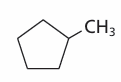 الأسم العلمي للمركب العضوي التالي ؟الأسم العلمي للمركب العضوي التالي ؟الأسم العلمي للمركب العضوي التالي ؟الأسم العلمي للمركب العضوي التالي ؟الأسم العلمي للمركب العضوي التالي ؟الأسم العلمي للمركب العضوي التالي ؟أميثيل ديكان حلقيبميثيل هكسان حلقيجايثيل بروبان حلقيدميثيل بنتان حلقي5الصيغة العامة للألكينات هي ؟الصيغة العامة للألكينات هي ؟الصيغة العامة للألكينات هي ؟الصيغة العامة للألكينات هي ؟الصيغة العامة للألكينات هي ؟الصيغة العامة للألكينات هي ؟الصيغة العامة للألكينات هي ؟أCnH2nبCnH2n+2جCnH2n-2دCnH+26الاسم العلمي للمركب العضوي التالي ؟ 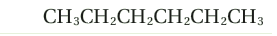 الاسم العلمي للمركب العضوي التالي ؟ الاسم العلمي للمركب العضوي التالي ؟ الاسم العلمي للمركب العضوي التالي ؟ الاسم العلمي للمركب العضوي التالي ؟ الاسم العلمي للمركب العضوي التالي ؟ الاسم العلمي للمركب العضوي التالي ؟ أنونانبهبتان  جهكساندديكان7أي من الطرق التالية تمثل الصيغة البنائية للميثان ؟أي من الطرق التالية تمثل الصيغة البنائية للميثان ؟أي من الطرق التالية تمثل الصيغة البنائية للميثان ؟أي من الطرق التالية تمثل الصيغة البنائية للميثان ؟أي من الطرق التالية تمثل الصيغة البنائية للميثان ؟أي من الطرق التالية تمثل الصيغة البنائية للميثان ؟أي من الطرق التالية تمثل الصيغة البنائية للميثان ؟أ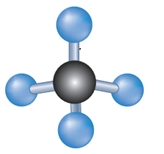 ب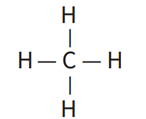 ج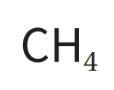 د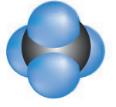 8تحتوي  مركبات الألكاينات على روابط ؟تحتوي  مركبات الألكاينات على روابط ؟تحتوي  مركبات الألكاينات على روابط ؟تحتوي  مركبات الألكاينات على روابط ؟تحتوي  مركبات الألكاينات على روابط ؟تحتوي  مركبات الألكاينات على روابط ؟تحتوي  مركبات الألكاينات على روابط ؟أثنائيةبأحاديةجثلاثيةدرباعية9الصيغة العامة للبنزين هي ؟الصيغة العامة للبنزين هي ؟الصيغة العامة للبنزين هي ؟الصيغة العامة للبنزين هي ؟الصيغة العامة للبنزين هي ؟الصيغة العامة للبنزين هي ؟الصيغة العامة للبنزين هي ؟أبج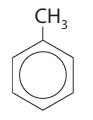 د10ما أسم المركب التالي ؟                     ما أسم المركب التالي ؟                     ما أسم المركب التالي ؟                     ما أسم المركب التالي ؟                     ما أسم المركب التالي ؟                     ما أسم المركب التالي ؟                     ما أسم المركب التالي ؟                     أ1،4 هكسادايينب2،4 هبتادايينج3،5 نوناداييند1،1 ديكادايينأرسم أشكال كل من سيس 3 – هكسين  وترانس 3 – هكسين أرسم أشكال كل من سيس 3 – هكسين  وترانس 3 – هكسين سيس 3 - هكسينترانس 3 -  هكسينالرقمصيغة المركبالتسمية123السؤال الأول :     ضعي دائرة على الاجابة الصحيحة   :السؤال الأول :     ضعي دائرة على الاجابة الصحيحة   :السؤال الأول :     ضعي دائرة على الاجابة الصحيحة   :السؤال الأول :     ضعي دائرة على الاجابة الصحيحة   :الهيدروكربون المشبع روابطه  :الهيدروكربون المشبع روابطه  :بنتان1  -ميثيل2  - -  بنتانأحادية فقط ثلاثية  فقطبنتان حلقي2  -  بنتينثنائية فقطثنائية وثلاثية الصيغة الجزيئية لـ  البيوتين :الصيغة الجزيئية لـ  البيوتين :هكسانبنزينC4 H10C4 H8هكسان حلقيبنتان حلقيC4 H9C4 H6الصيغة العامة للألكاينات :الصيغة العامة للألكاينات :بيوتاينبيوتينCn H 2n +2Cn H 2n -2بروبينبروبانCn H 2nCn H 2n -1مركبات عضوية تحتوي على حلقات بنزين كجزء من بنائها :مركبات عضوية تحتوي على حلقات بنزين كجزء من بنائها :4 , 2 – ثنائي ميثيل -2- بنتين4 , 2 – ثنائي ميثيل  بنتينمركبات اليفاتيةمركبات حيوية4 , 2  – ثنائي ميثيل  بنتان- 2 ميثيل – - 4 ميثيل بنتانمركبات أروماتيةمركبات صناعيةتمثيل المركب في الشكل التالي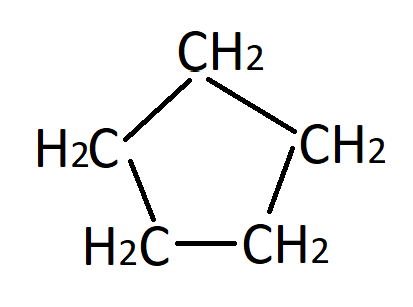  على أنه :	تمثيل المركب في الشكل التالي على أنه :	1- ميثيل بنزين - 1إيثيل بنزينهيكليتفصيلي-1 إيثيل هكسان حلقي - 1 ميثيل هكسان حلقيخطيمكثفالألكان الذي يحوي سبع ذرات كربون :الألكان الذي يحوي سبع ذرات كربون :بروباينهكسينهبتان نونانبيوتين بروبينهبتينهكسانهيدروكربون يحتوي رابطة ثلاثيةهيدروكربون يحتوي رابطة ثلاثيةالمركب الذي يحوي كربون ماعدا الاكاسيد والكربيدات المركب الذي يحوي كربون ماعدا الاكاسيد والكربيدات الكانالكاينمركب غير عضويمركب عضويالكينالكيلمركب مشبعمركب غير مشبعهيدروكربون يحوي ذرة كربون واحدةهيدروكربون يحوي ذرة كربون واحدةالألكان الذي  n = 2الألكان الذي  n = 2بروبان بيوتانC2 H2C2 H4ميثانبنتانC2 H6C2 H5السؤال الثاني  :    ارسمي الصيغة البنائية للمركبات التالية   :السؤال الثاني  :    ارسمي الصيغة البنائية للمركبات التالية   :2- إيثيل بيوتان2,1- ثنائي ميثيل بروبان حلقيالسؤال الثالث  -   أكتبي المطلوب في كل فقرة مما يلي :السؤال الثالث  -   أكتبي المطلوب في كل فقرة مما يلي :-1 اسم الالكان الذي يحوي ثمان ذرات كربون-2 الصيغة البنائية للألكين الذي n = 4-3 الصيغة الجزيئية للألكاين الذي  n = 5-4 اثنان من أنواع المتشكلات